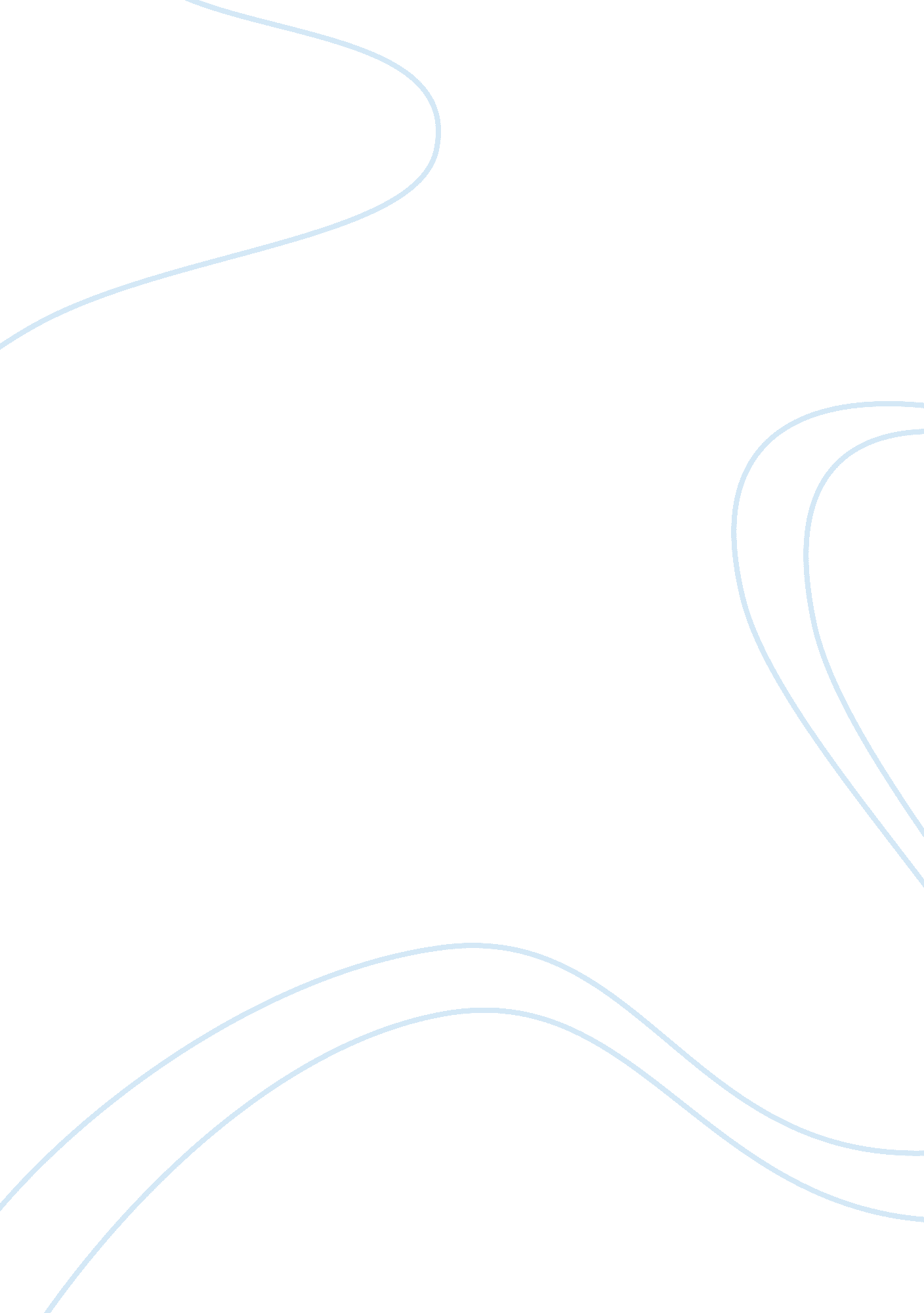 Richard an especially considerable dark mariner, jim,Art & Culture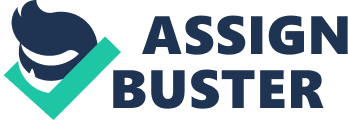 Richard Wright irrefutably anticipated his short story, “ Huge Black Good Man,” to be sudden, and for the title to reflect that ambiguity. The title, clearly, is taken from an announcement in Wright’s story, in which an elderly Danish cabin custodian, Olaf Jenson, feels undermined by the immaterial proximity of an especially considerable dark mariner, Jim, staying at the hotel. One out of a volume of short stories portraying the American dark experience and reflecting the time the 1950s in which the stories were created, “ Enormous Black Good Man” is a record of racial inclination from a for the most part kind perspective. Olaf will turn 60, and is unmistakably not a mind boggling, basic man-about-town, his capacities obliged to procuring prostitutes for male statistic. He is furthermore a nearby of a northern European culture where the nearness of a person in an in like manner picture to Jim’s depiction would be required to raise concerns. Olaf goes to extensive lengths to observe his liberal perspectives with respect to race, having seen a tiny bit of the world himself, yet revealed the Catch 22 in his rejection of racial administrative issues by suggesting this new customer is “ Too huge, excessively dark, too noisy, too immediate, and most likely excessively vicious, making it impossible to boot… “. The late 1950s and late were flooding with dogmatism not simply in America, and the physically scaring proximity of a massive, solid male of dark skin with a thick wad of cash would authentically encourage some matter of stereotyping in socially disengaged put like the world Olaf involves. Exactly when Jim places his hands around Olaf’s neck all of a sudden, one can’t denounce the last to respond with fear. Exactly when Jim restores a year later, again puts his hands on Olaf’s neck, however reveals that his energy for Olaf’s neck was compelled not to strangulation yet rather to estimations for uncommonly outlined shirts, Olaf’s response illuminates the level of his amazement in discovering this physically driving individual is extremely a not all that terrible individual who never showed a hazard to the concierge’s thriving. Jim’s response to Olaf’s observation that this dark man is a “ Major Black Good Man” is interesting as in Olaf is dazed to discover such an individual exists. He is so pervaded with buzzword points of view of blacks that he has anticipated from the start that Jim must be a criminal. How could such a man as Jim not incapacitate. Wright’s story, nonetheless, reveals that Jim is, really, an extraordinary individual, an interesting divulgence for the short story peruser who acknowledged determination or falling activity for something different. 